MINISTERUL EDUCAŢIEI NATIONALE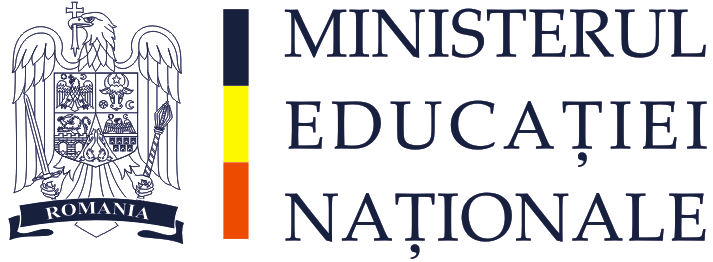 INSPECTORATUL ŞCOLAR JUDEŢEAN HUNEDOARAŞCOALA GIMNAZIALĂ BĂCIALoc: BĂCIA    Nr: 239   cod: 337040  HD       Tel/fax: 0254/264585     E-mail: scoalabacia@yahoo.com                  NR.948-23.10.2013RAPORT DE INFORMARE        La Şcoala Gimnaziala Băcia, joi 17 octombrie 2013, orele 13,25-14,15 avut loc instruirea elevilor cu privire la comportamentul  în caz de cutremur,vineri 18 octombrie 2013 ora 9,00 a avut loc un exerciţiu de simulare  care a urmărit pregătirea practică a elevilor si a cadrelor didactice în caz de  cutremur. Elevilor l-I s-au prezentat noţiunile de bază despre cutremure şi a modului de comportare a populaţiei  în cazul producerii unor seisme majore.      Luni 21 octombrie 2013 ora 11,10 a fost reluat exerciţiul pentru a consolida informaţiile elevilor şi comportamentul    acestora în cazul producerii unui cutremur.DIRECTOR,PROF. DUŞA CAMELIA